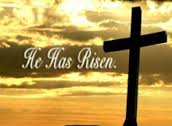 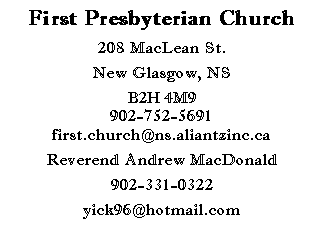 The bulletin this morning is sponsored by Edna Fraser in memory of her late husband Robert J. FraserTHE APPROACHPrelude	 (Brass United Quintet) My Spirit Be Joyful - J.S. BachKylie Eleison - W. ByrdHail, O Festival DayWelcome and AnnouncementsLighting the Christ candle Responsive Reading:Today is Easter Sunday! The tomb is empty, and we celebrate the good news of the resurrection: Christ, who died for our sins, is risen, and we are raised to new life with him. Our lives are no longer our own, but because we belong to the risen Christ, we live by his Spirit. Hear these words from 2 Corinthians 5: Therefore, if anyone is in Christ, the new creation has come: The old has gone, the new is here! All this is from God, who reconciled us to himself through Christ and gave us the ministry of reconciliation: that God was reconciling the world to himself in Christ, not counting people’s sins against them. And he has committed to us the message of reconciliation. We are therefore Christ’s ambassadors, as though God were making his appeal through us.
—2 Corinthians 5:17–20 ONE: Alleluia! Christ is risen!
ALL: He is risen indeed! Alleluia!  Call to Worship  Hymn #247 – Christ the Lord is risen today 			Prayer of Adoration and ConfessionAssurance of Pardon Passing of the PeaceTHE PROCLAMATION OF THE WORDHymn #365 – This is the three-fold truthPrayer of Illumination     Scripture:  Isaiah 25: 6-9	    1 Corinthians 15:1-11Gospel Reading: John 20: 1-18Anthem: Solo – Janice Alcorn       Was it a morning like this	Sermon       Do not weep, he is risenTHE RESPONSE TO THE WORDHymn #250	I danced in the morningPrayer of dedication	HOLY COMMUNIONInvitation to the Lord’s SupperThe InvitationCommunion Hymn	#540   One bread, one body vs. 1 & 2Affirmation of Faith 	 Apostle’s CreedI believe in God the Father Almighty, Maker of heaven and earth;  And in Jesus Christ His only Son our Lord, who was conceived by the Holy Ghost, born of the Virgin Mary, suffered under Pontuis Plate, was crucified, dead and buried;  He descended into hell.  The third day He rose again from the dead;  He ascended into heaven, and sits on the right hand of God the Father Almighty; from thence He shall come to judge the quick and the dead.I believe in the Holy Ghost; the Holy Catholic Church;  the communion of saints; the forgiveness of sins; the resurrection of the body; and the life everlasting.  AMEN   Great Prayer of Thanksgiving: ONE:  	The Lord be with you. ALL:  	And also with you. ONE:	Lift up your hearts. ALL:	We lift them to the Lord. ONE:	Let us give thanks to the Lord our God. ALL:	It is right to give God thanks and praise.  ONE:…So now, with all the apostles and prophets, and that great cloud of witnesses who live forever with you in the heavenly kingdom, we join our voices in thanksgiving and in praise to you saying: ALL:  Holy, holy, holy Lord, God of power and might, 	heaven and earth are full of your glory.Hosanna in the highest. Blessed is he who comes in the name of the Lord. Hosanna in the highest. ONE:…Therefore, today we gather in remembrance of the sacrifice that was made for our sakes.  We have set aside this bread and this wine, as a celebration feast, a meal of remembrance.  In doing so we also give praise and thanksgiving to you Lord God, as we proclaim the great mystery of faith: ALL:	Christ has died,  	Christ is risen, 	Christ will come again. ONE:	Let us join together as we lift up our voices and say the prayer that our Lord Jesus Christ taught us to prey when he said: ALL: Our Father, who art in heaven, hallowed be thy name, thy kingdom come, thy will be done on earth as it is in heaven.  Give us this day, our daily bread, and forgive us our debts as we forgive our debtors.  And lead us not into temptation, but deliver us from evil. For thine is the kingdom, the power and the glory forever. Amen. The Sacrament of Holy CommunionCommunion Hymn  #540   One bread, one body vs. 3 & 4Commissioning and BenedictionPostlude    Easter Medley - arr. A.FrackenpolTHIS MORNING:Scripture Reader:	Lynne Ann MacLellanBrass United Quintet:	Brent MacQuarrie – Trumpet			Bob MacMillan – Cornet			Darien Dewolf – French Horn			Fred Davison – Trombone			David Prince – Tuba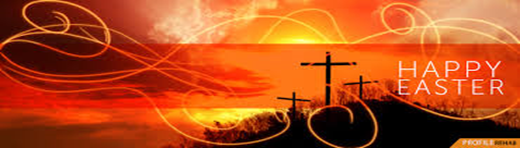 UPCOMING EVENTSApril 6 – Board of Managers will meet at 6:30April 7 – Session will meet at 7 pmMinister:          Rev. Andrew MacDonald (c) 902-331-0322Organist:   	 Lloyd MacLeanOffice hours:	Tues. to Fri. – 10 -1pmRev. MacDonald office hours -Tues. to Fri. 10-2 or by appointmentMission Statement: But he’s already made it plain how to live, what to do, what God is looking for in men and women.  It’s quite simple.  Do what is fair and just to your neighbor, be compassionate and loyal in your love, and don’t take yourself too seriously – take God seriously.        Micah 6: 8-The MessageANNOUNCEMENTSVirtual Hymn Sing:Our Virtual Hymn Sing is just around the corner and we want to take the time to ask everyone with a Facebook page to “like” First Presbyterian Church New Glasgow’s page: https://www.facebook.com/firstpresbyterianNG/.  Once you have liked our page, we would like you to share our post about the Virtual Hymn Sing.  It’s easy to do!  Just hit “Share” at the bottom of the post!  While you are on the Facebook page there is a teaser video of what you will see and hear during the Virtual Hymn Sing.  Share this as well!  And as everyone can see, whether you live near or far, it is easy to donate to our Virtual Hymn Sing!  You can donate either by cash or check to the office, or you can donate via e-transfer!  And we have many viewing options to suit everyone’s needs!  You can access a link which will be sent directly to an email and you can enjoy the Hymn Sing in the comfort of your home, you can receive a DVD to watch at your leisure and as many times as you would like or you can come to the viewing at First Church on April 18th at 3pm!  So, let’s get talking about our Virtual Hymn Sing with everyone we know and get the word out there to all family and friends of First Presbyterian Church New Glasgow.F.A.I.R. Hearts:Fundraising efforts continue by members of F.AI.R. Hearts. We are still in need of bedroom dressers, nightstands/bedside tables and twin size bedding. These items can be picked up by contacting a F.A.I.R. Hearts member. Financial donations are also needed. All donations can be made at the church office.  Members of F.A.I.R. Hearts from First Church are:  Rev. Andrew MacDonald (902-331-0322), Sharon Mason (902-752-0724), Sara Fullerton (902-754-2142), and Brent MacQuarrie (902) 616-7787).  Sincere thanks to all who have donated funds and items thus far. New Glasgow Music Festival:The Music Festival will be holding some classes in the Upper Hall at First on April 9 and 10th.Request For Yarn:Betty MacDonald is knitting afghans for cancer patients and is looking for donations of yarn.  If you can help out, please drop your yarn off to the church office. Assistance With Tax Returns: For 25 years, Larry Ingham has been providing his services in preparing tax returns for low income people with the CVITP at no charge. You can contact Mr. Ingham at 902-752-1639. COVID rules apply.